.SIDE HOLD ROCK HOLD, SIDE ROCK BEHIND STEPSIDE HOLD ROCK HOLD, SIDE ROCK BEHIND STEPCROSS HOLD, ROCK HOLD, SIDE CROSS ¼ TURN, ¼ TURNCROSS HOLD, ROCK HOLD, SIDE CROSS ¼ TURN, ¼ TURNSTEP TURN, STEP HOLD, BACK TOGETHER WALK WALKSTEP TURN, STEP HOLD, BACK TOGETHER WALK WALKCROSS HOLD, BACK HOLD, BACK CROSS BACK BACKCROSS HOLD, BACK HOLD, ¼ TURN-SIDE CROSS BACK BACKREPEATTwo In L.O.V.E.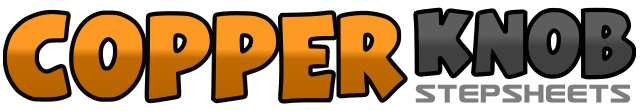 .......Count:64Wall:4Level:Improver.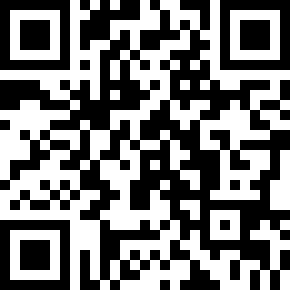 Choreographer:Bill Larson (AUS)Bill Larson (AUS)Bill Larson (AUS)Bill Larson (AUS)Bill Larson (AUS).Music:L-O-V-E - Nat King ColeL-O-V-E - Nat King ColeL-O-V-E - Nat King ColeL-O-V-E - Nat King ColeL-O-V-E - Nat King Cole........1-2-3-4Step right to side, hold, rock/sway weight onto left, hold5-6-7-8Step right to side, rock weight onto left, step right behind left, step left to side1-2-3-4Step right to side, hold, rock/sway weight onto left, hold5-6-7-8Step right to side, rock weight onto left, step right behind left, step left to side1-2-3-4Cross right over left, hold, rock weight onto left, hold5-6-7-8Step right to side, cross left over right, step right to side with ¼ turn left, step left back with ¼ turn left1-2-3-4Cross right over left, hold, rock weight onto left, hold5-6-7-8Step right to side, cross left over right, step right to side with ¼ turn left, step left back with ¼ turn left1-2-3-4Step right forward, turn ½ turn left weight on right, step left back, hold5-6-7-8Step right back, step left beside right, step right forward, step left forward1-2-3-4Step right forward, turn ½ turn left weight on right, step left back, hold5-6-7-8Step right back, step left beside right, step right forward, step left forward1-2-3-4Cross right over left, hold, step left back at 45 degrees left, hold5-6-7-8Step right back at 45 degrees right, still traveling backward cross left over right, step right back at 45 degrees right, step left back at 45 degrees left1-2-3-4Cross right over left, hold, step left back at 45 degrees left, hold5-6-7-8Turning ¼ turn right step right to side, cross left over right, traveling back, step right back at 45 degrees right, step left back at 45 degrees left